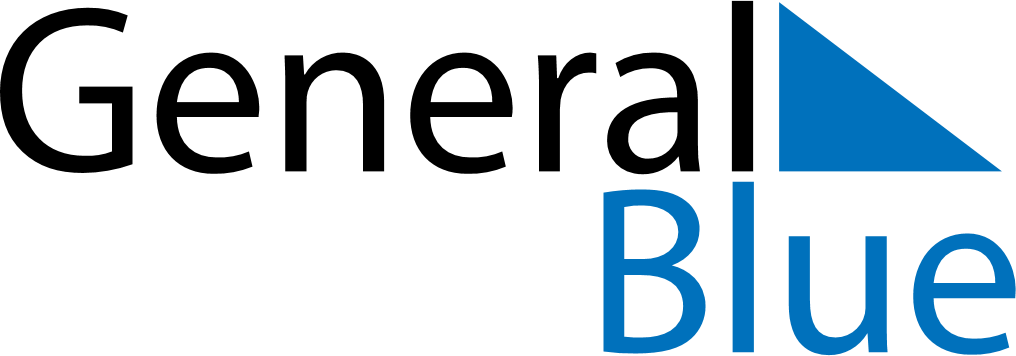 January 2024January 2024January 2024January 2024January 2024January 2024Grillby, Uppsala, SwedenGrillby, Uppsala, SwedenGrillby, Uppsala, SwedenGrillby, Uppsala, SwedenGrillby, Uppsala, SwedenGrillby, Uppsala, SwedenSunday Monday Tuesday Wednesday Thursday Friday Saturday 1 2 3 4 5 6 Sunrise: 8:50 AM Sunset: 2:57 PM Daylight: 6 hours and 7 minutes. Sunrise: 8:49 AM Sunset: 2:59 PM Daylight: 6 hours and 9 minutes. Sunrise: 8:49 AM Sunset: 3:00 PM Daylight: 6 hours and 11 minutes. Sunrise: 8:48 AM Sunset: 3:02 PM Daylight: 6 hours and 13 minutes. Sunrise: 8:47 AM Sunset: 3:03 PM Daylight: 6 hours and 15 minutes. Sunrise: 8:47 AM Sunset: 3:05 PM Daylight: 6 hours and 18 minutes. 7 8 9 10 11 12 13 Sunrise: 8:46 AM Sunset: 3:07 PM Daylight: 6 hours and 20 minutes. Sunrise: 8:45 AM Sunset: 3:08 PM Daylight: 6 hours and 23 minutes. Sunrise: 8:44 AM Sunset: 3:10 PM Daylight: 6 hours and 26 minutes. Sunrise: 8:43 AM Sunset: 3:12 PM Daylight: 6 hours and 29 minutes. Sunrise: 8:42 AM Sunset: 3:14 PM Daylight: 6 hours and 32 minutes. Sunrise: 8:41 AM Sunset: 3:16 PM Daylight: 6 hours and 35 minutes. Sunrise: 8:39 AM Sunset: 3:18 PM Daylight: 6 hours and 38 minutes. 14 15 16 17 18 19 20 Sunrise: 8:38 AM Sunset: 3:20 PM Daylight: 6 hours and 42 minutes. Sunrise: 8:37 AM Sunset: 3:22 PM Daylight: 6 hours and 45 minutes. Sunrise: 8:35 AM Sunset: 3:25 PM Daylight: 6 hours and 49 minutes. Sunrise: 8:34 AM Sunset: 3:27 PM Daylight: 6 hours and 53 minutes. Sunrise: 8:32 AM Sunset: 3:29 PM Daylight: 6 hours and 57 minutes. Sunrise: 8:30 AM Sunset: 3:31 PM Daylight: 7 hours and 1 minute. Sunrise: 8:29 AM Sunset: 3:34 PM Daylight: 7 hours and 5 minutes. 21 22 23 24 25 26 27 Sunrise: 8:27 AM Sunset: 3:36 PM Daylight: 7 hours and 9 minutes. Sunrise: 8:25 AM Sunset: 3:39 PM Daylight: 7 hours and 13 minutes. Sunrise: 8:23 AM Sunset: 3:41 PM Daylight: 7 hours and 17 minutes. Sunrise: 8:21 AM Sunset: 3:43 PM Daylight: 7 hours and 22 minutes. Sunrise: 8:19 AM Sunset: 3:46 PM Daylight: 7 hours and 26 minutes. Sunrise: 8:17 AM Sunset: 3:48 PM Daylight: 7 hours and 31 minutes. Sunrise: 8:15 AM Sunset: 3:51 PM Daylight: 7 hours and 35 minutes. 28 29 30 31 Sunrise: 8:13 AM Sunset: 3:53 PM Daylight: 7 hours and 40 minutes. Sunrise: 8:11 AM Sunset: 3:56 PM Daylight: 7 hours and 44 minutes. Sunrise: 8:09 AM Sunset: 3:58 PM Daylight: 7 hours and 49 minutes. Sunrise: 8:07 AM Sunset: 4:01 PM Daylight: 7 hours and 54 minutes. 